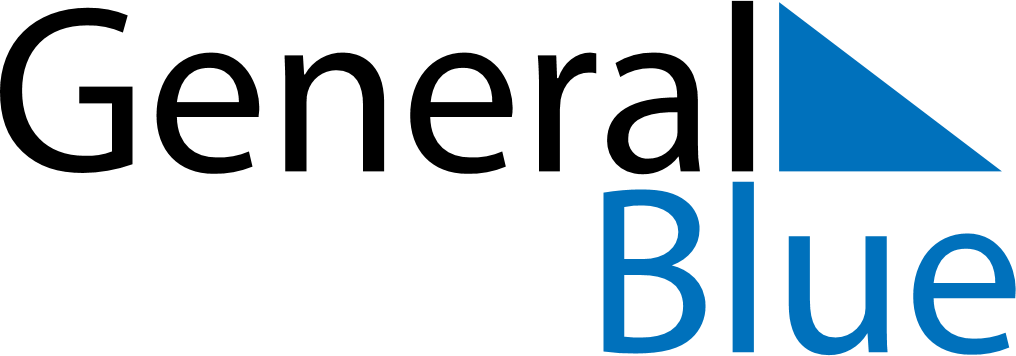 March 2028March 2028March 2028March 2028March 2028March 2028RomaniaRomaniaRomaniaRomaniaRomaniaRomaniaSundayMondayTuesdayWednesdayThursdayFridaySaturday1234567891011Ziua Mamei1213141516171819202122232425262728293031NOTES